CURRICULUM VITAE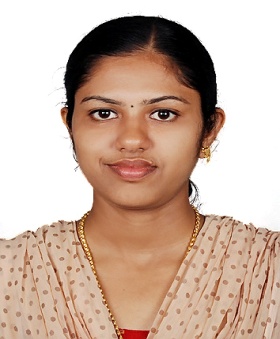 Gulfjobseeker.com CV No: 773262Mobile +971505905010 / +971504753686 To get contact details of this candidatesSubmit request through Feedback Linkhttp://www.gulfjobseeker.com/feedback/submit_fb.php OBJECTIVETo be in a result oriented organization that seeks ambitious and career conscious person where acquired skills and education will be utilized towards growth and advancement.PROFILEGoal directed results oriented, professional with a strong medical background and education. Skilled communicator, persuasive and adaptable. Self motivated with high energy, initiative and focus. Keen insight into the needs and views of others-able to listen and identify issues or problem areas and for innovative solutions. Professional, personable and articulate in presentation. Areas of strength include:Comprehensive medical/Nursing knowledgeClient/Community relationsCommunication/FacilitationFlexible/AdaptableProblem solving/Decision makingPresentation/TrainingDocumentation/WritingACADEMIC QUALIFICATIONPROFESSIONAL MEMBERSHIPThe Karnataka State Nursing Council.              Registered Nurse and Midwife The Kerala Nurses and Midwives Council.              Registered Nurse and Midwife WORK EXPERIENCE:Staff Nurse.Period:  12/03/2009 to 11/03/2010.S.S.Institute of Medical Sciences & Research Centre, Davangere, Karnataka, India.Duties & Responsibilities:Performs focused interview to identify specific patient needs.Assess signs and symptoms indicating physiologic and psychosocial changes in the patient’s condition.Documents the patients’ plan of care using identified nursing diagnosis, expected patient out come and selected nursing interventions.             Provides a safe, comfortable and therapeutic patient environment.Monitors vital signs, obtain ECG tracing, reporting irregularities to the physician and medicine administration.Health planning and promotion.Infection control and safety management.General dutiesFollowing  nursing process in assessment, planning, implementation & evaluating daily individual patient care Doing  admission, discharge, and transfer of patientsAssessing physical, psychological needs of the patientsCollection of personal, social, medical and general data by interviewing formally and informally during various nurse – client interactions, observations, review of records and diagnostic testsMeeting    nutritional, hygienic and elimination needs of the patientMaintaining  records and  reportsPreparing the patient for various investigations and surgeriesProviding  health information to the client and family & participating the family in patient careExplaining the importance of follow upProviding comprehensive nursing care cardiac massage defibrillationBlood and blood products administration Care of patients on ventilatorNursing patient with ICD tube, tracheostomy tube and endotracheal tubePost operative management of surgical patients Care of body after deathCo-ordinates patient care with other departmentsTo participate in clinical teaching, both planned and incidentalIncluding family in the care of patientsRecognizes the legal implications in nursing and adheres to policies set up by the hospitalEquipments handled			 Laryngoscope, Ambubag, Suction Apparatus, Oxygen Machine, Nebulizer, Infusion pump, Pulse Oxy Meter, Ventilator, Emergency trolley, Cardiac Monitor, Glucometer, BP Apparatus, Thermometer, ECG Machine, CVP monitoring scale etc.Strength AttributesAbility to perform assigned work efficiently and independently Ability to work under pressure Ability to communicate effectively and efficiently in English     Possess good inter-personal skills Hard work, Commitment, Optimistic, Honesty, Punctuality, Eagerness to learnPERSONAL PROFILE:Gender			:	 FemaleDate of Birth 		:	 28/10/1986Marital Status		:	 MarriedReligion			:	 ChristianNationality		:	 IndianLanguage Known		:	 English, Hindi, Kannada, Malayalam Computer Knowledge 	:	 Windows, Ms Office, Internet, E-mail etc.DECLARATIONI hereby declare that the above said facts are true to the best of my knowledge and belief. True copy of certificate can be presented up on request.Thanking YouYours sincerely,Examination PassedSchool/CollegeBoard/UniversityYears of PassingPercentageBasic Bsc NursingS.S. Institute of Nursing Sciences, Davangere, Karnataka.Rajiv Gandhi University of Health & Science, Karnataka200963.16Plus TwoST: Mary’s H.S.S. Morakkala, Ernakulam, Kerala.Board of Higher Secondary Examination200479.6S.S.L.C.M.A.M.E.M.H.S., Puthencruz, Ernakulam, Kerala.Board of Public Examination, Kerala200284